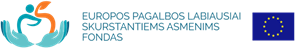 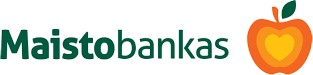 VIENAM ASMENIUISKIRTAS EPLSAF PARAMOS PRODUKTŲ KIEKIS2021 METŲ VASARIO MĖNESĮIŠ VISO:	11 vnt. (4,374kg)Eil. Nr.Produkto pavadinimasKiekis (vnt.)1.Baltasis cukrus (1,000 kg)12.Greito paruošimo avižų košė su džiovintais vaisiais(0,065 kg)13.Konservai (kiaulienos) (0,400 kg)14.Konservai (vištienos) (0,400 kg)15.Konservuota šiupininė sriuba (0,480 kg)16.Makaronai (0,500 kg)17.Ryžių kruopos (0,500 kg)18.UAT pienas (2–2,5 proc.) (1,029 kg)19.Vienkartinė medicininė kaukė3